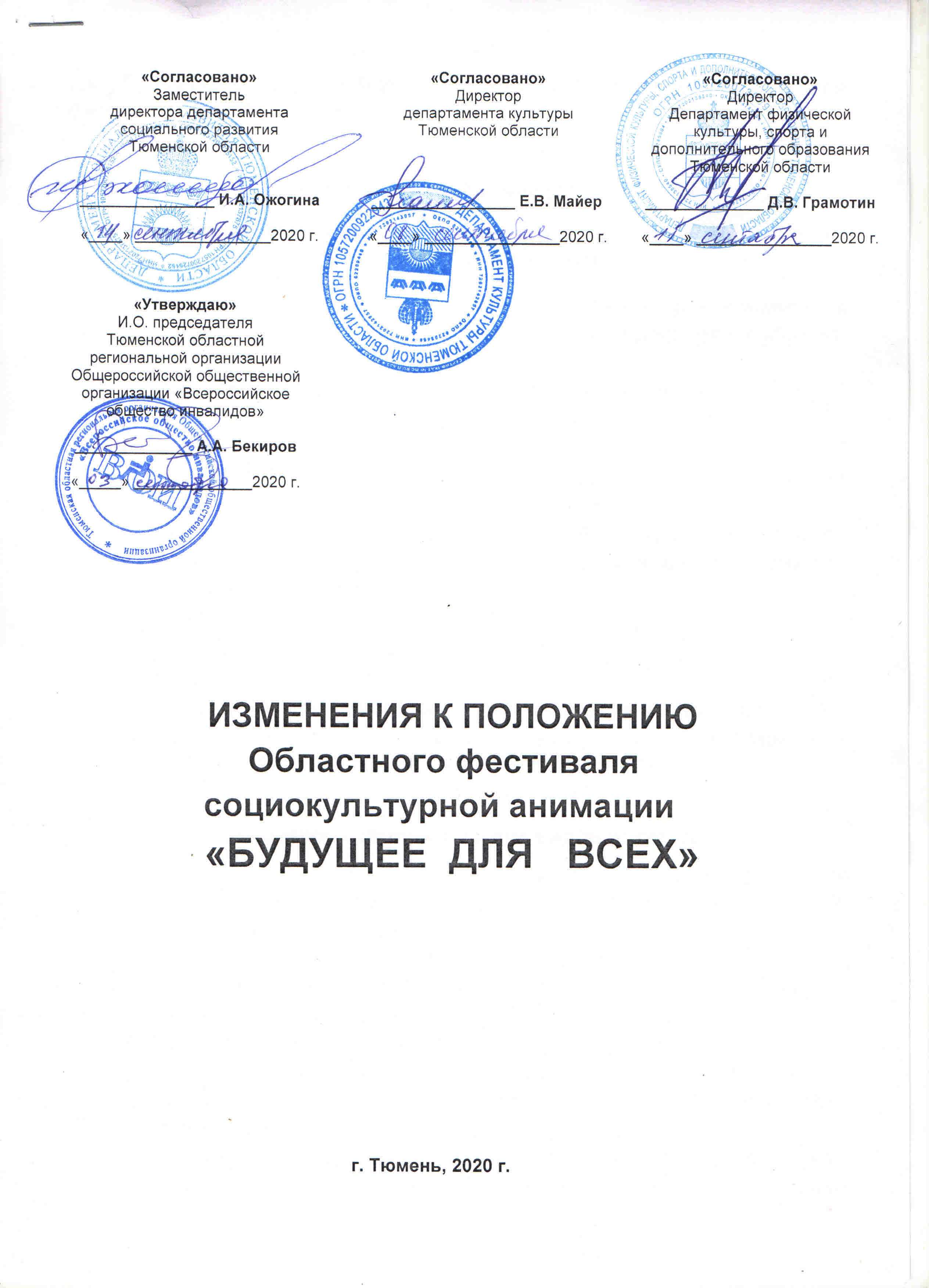 Порядок проведения Фестиваля6.4 	При необходимости I и II этапы, а так же заключительные  мероприятия фестиваля могут быть проведены в онлайн формате. 7. Условия участия в конкурсах Фестиваля7.1. Конкурс ведущих и исполнителей игровых программ для детей с инвалидностью «Затея»Комплект заявки на участие в областном этапе конкурса принимается до 30 октября 2020 г. по адресу г. Тюмень, 625013, ул.50 лет Октября 84, корпус 2, ТООО ВОИ, e-mail: voi72@bk.ru:1. Сопроводительное письмо направляющей организации;Заявка на участие (Приложение 1);Сценарий игровой программы (в электронном виде);Видеозапись игровой программы. Продолжительность показа не более 10 минут. Конкурсанту необходимо  сделать качественную видеозапись игровой программы, загрузить на файлообменник предоставить ссылку в оргкомитет. Обязательные условия:Оформление игровой  площадки;Наличие звукоусиления по необходимости;Полноценные образы и реквизит;Единая программа без пауз и без использования  видеомонтажа.Формирование групп конкурсантов с выступлениями в возрастных категориях будет осуществляться после получения заявок.  7.4 Конкурс исполнительских видов искусствКомплект заявки на участие в областном этапе конкурса принимается до 30 октября 2020 г. по адресу г. Тюмень, ул. 50 лет Октября 84, корпус 2, ТООО ВОИ, e-mail: voi72@bk.ru:	1.  Заявка на участие (Приложение 6);	2.  Протокол районного (городского) этапа конкурса исполнительских             видов искусств (Приложение 2);         3. Видеозапись выступления:Видеозапись принимается или прикреплённым файлом к письму. Допускается любительский формат съемки при соблюдении всех технических требований.Съемка может быть осуществлена в домашних условиях при ярком освещении, на улице или концертной площадке, но с одним условием, что на заднем фоне нет символики другого фестиваля-конкурса (кроме районного (городского) этапа Фестиваля «Будущее для всех-2020»).Звук должен быть четким, без акустических провалов. Фонограммы не должны иметь прописанную мелодию.Рекомендуется использование сценических костюмов и образовКаждый номер должен быть снят от начала и до конца исполнения (без элементов монтажа, склейки и нарезки кадров, без наложения аудиодорожек).Каждый файл видео должен содержать только один номер.Разрешена съѐмка при помощи камеры мобильного телефона (смартфона).Камера фиксирована, чтобы не было дрожания, видео должно быть снято статичной камерой (даже если это любительская съемка на телефон).Файл необходимо переименовать следующим образом: Номинация – Композиция - ФИ участника (название коллектива)-район (город). Организаторы оставляют за собой право попросить участников переснять номер, если видео не будет соответствовать вышеперечисленным требованиям.Видеофайлы низкого качества допускаются к оценке жюри, но не будут допущены к онлайн-трансляции. 10. Особые условия10.1   Организаторы, по согласованию с учредителями, оставляют за собой право вносить изменения в настоящие Положение.